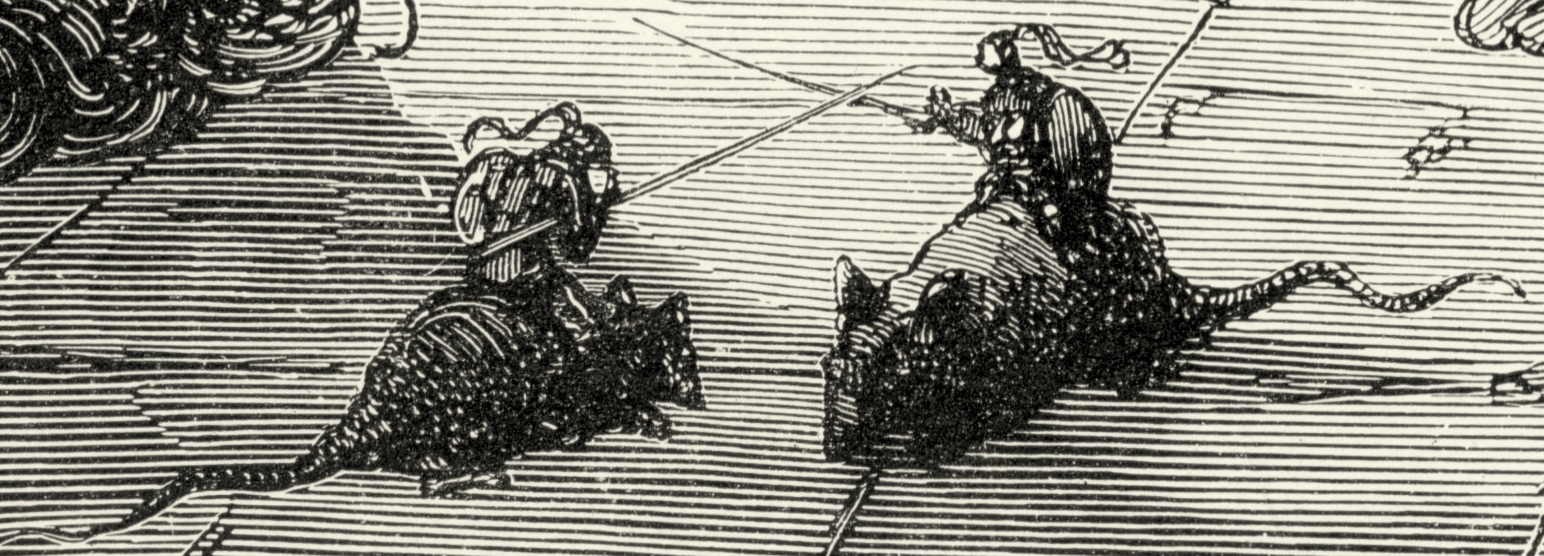 Encuentro de Jóvenes CervantistasJueves, 22 de octubre de 2015, Hybernská 3, H30311.00 		Palabras de presentación: Mgr. Dora Poláková, Ph.D.; Ramiro Villapadierna; doc. Juan Antonio Sánchez Fernández.11. 30-12.30 	Simon Kroll (Universidad de Viena): Secretos en las Novelas ejemplares.		Tereza Krátká (Universidad Carolina de Praga): Estrategias narrativas en El casamiento 		engañoso y El coloquio de los perros.		Tereza Vítková (Universidad Carolina de Praga): Los secretos del amor cervantino.Pausa para comer14.30-15.30	Anna Ďuršíková (Universidad Komenský de Bratislava): Las recreaciones teatrales de Don Quijote  en Eslovaquia.		Pavlína Juračková (Universidad Carolina de Praga): El yelmo de Malino.		Ruth Martínez Alcorlo (Universidad Complutense de Madrid): «La maravilla entera del 		agua»: Pedro Salinas y la mejor carta de amores del Quijote.Pausa16.00-17.30	Katarína Zatlkajová (Universidad Carolina de Praga): Episodios intercalados: posibilidades interpretativas.		Zuzana Kubičková (Universidad Komenský de Bratislava): Poemas preliminares 			cervantinos –belleza formal y contenido burlesco.		Manuel Parodi Muñoz (Universidad Humboldt de Berlín): Don Quijote y la nobleza.		Barbora Doležalová (Universidad Carolina de Praga): La cueva de Montesinos –			ambigüedad de interpretaciones y motivos.